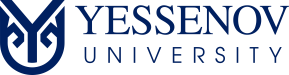 Студенттік жатақханалар туралы ЕРЕЖЕАктау, 2019 МАЗМҰНЫ1. МАҚСАТЫ ЖӘНЕ ҚОЛДАНУ САЛАСЫШ. Есенов атындағы Каспий мемлекеттік технологиялар және инжиниринг университетінің (бұдан әрі – Yessenov University, YU, университет) «Студенттік жатақханалар туралы Ережесі» (бұдан әрі – Ереже) студенттік жатақханаларға орналастыру, тұру және одан шығару тәртібін анықтайды.2. НОРМАТИВІК ҚҰЖАТТАР	Ереже төмендегі құжаттар негізінде әзірленді:ҚР "Білім туралы" Заңы (27.07.2007 күнгі № 319, 04.07.2018 күнгі №171-VІ) Заңына сәйке өзгертулері және толықтыруларымен;«Ш. Есенов атындағы Каспий мемлекеттік технологиялар және инжиниринг университеті» ШЖҚ РМК Жарғысы;ҚР БҒМ 22.01.2016 күнгі № 66 бұйрығымен бекітілген (19.10.2018 күнгі № 581 өзгерістерімен) «Білім беру ұйымдарының жатақханаларындағы орындарды бөлу қағидалары»;«Жоғары оқу орындарындағы білім алушыларға жатақхана беру» мемлекеттік көрсетілетін қызмет стандарты;ҚР «Әкімшілік құқық бұзушылық туралы» Кодексі. 3. ҚЫСҚАРТУЛАР МЕН БЕЛГІЛЕУЛЕР4. ТҮСІНІКТЕМЕЛЕР МЕН АНЫҚТАМАЛАРБұл Ережеде төмендегі түсініктемелер мен анықтамалар қолданылады:тұлдыр жетім - 18 жасқа толғанға дейін екі немесе жалғыз ата-анасы қайтыс болған білім алушы;ата-анасының қамқорлығынсыз қалған - 18 жасқа толғанға дейін ата-ана құқықтарының шектелуiне немесе олардан айрылуына, хабарсыз кеткен деп танылуына, қайтыс болған деп жариялануына, әрекетке қабiлетсiз немесе әрекет қабiлетi шектелген деп танылуына, бас бостандығынан айыру орындарында жазасын өтеуiне, бала тәрбиелеуден немесе оның құқықтары мен мүдделерiн қорғаудан жалтаруына, оның ішінде баланы тәрбиелеу немесе медициналық ұйымнан алудан бас тартуына байланысты, сондай-ақ ата-ана қамқоршылығы болмаған және ҚР заңдарында көзделген өз құқықтары мен мүдделерінің қажетті қорғалуын қамтамасыз етуге мұқтаж болған өзге де жағдайларда жалғыз ата-анасының немесе екеуінің де қамқорлығынан айрылған бала;  1 және 2 топтағы мүгедек - ауру, жарақаттар мен кемшіліктер салдарларынан мүгедектікке және әлеуметтік қорғауға әкелетін ауруларға байланысты денсаулығы бұзылған адам;көп балалы отбасы – құрамында бірге тұратын кәмелетке толмаған төрт және одан көп балалары, оның ішінде кәмелеттік жасқа толғаннан кейін білім беру ұйымдарын бітіретін уақытқа дейін (бірақ жиырма үш жасқа толғанға дейін) орта, техникалық және кәсіптік, орта білімнен кейінгі, жоғары және (немесе) жоғары оқу орнынан кейінгі білім беру ұйымдарында күндізгі оқу нысаны бойынша білім алатын балалары бар отбасы;аз қамтылған отбасылар - ҚР заңнамасына сәйкес он сегіз жасқа толмаған балаларға тағайындалған және төленетін атаулы әлеуметтік көмекке және (немесе) ай сайынғы мемлекеттік жәрдемақылар алуға құқығы бар жұмыс жасындағы адамдар;шетелдік студент - ҚР азаматы болып табылмайтын және басқа мемлекеттің азаматтығына жататындығы туралы куәландыратын шетелдіктер;7) қалалық емес білім алушы – Ақтау қаласынан басқа (Өмірзақ, Синтез, Дружба, Мичуринец, Прогресс, Химик, Горняк, Электрик, Каламкас, Приозерный, Заозерный, Коктем, Энергетик елді мекендерімен қоса)  Маңғыстау облысының аудандарынан және ҚР басқа қалалары мен облыстарынан келген білім алушылар;8) оралман – тарихи отанында тұрақты тұру мақсатында ҚР келген және ҚР "Халықтың көші-қоны туралы" Заңында белгіленген тәртіппен тиісті мәртебе алған, ҚР егемендік алған кезде одан тыс жерде тұрақты тұрған этникалық қазақ және оның ҚР егемендік алғаннан кейін одан тыс жерде туған және тұрақты тұрған ұлты қазақ балалары;9) депозит – білім алушы қабылдап алған тұрғылықты бөлме мен ондағы жабдықтардың тұру мерзімінде күй-жағдайын сақтау кепілдігі болатын ақшалай сома;10) айлық есептік көрсеткіш – ҚР заңнамасына сәйкес зейнетақы, жәрдемақы, өзгедей әлеуметтік, салық төлемдер, сондай-ақ  айыппұл санкцияларын  есептеу үшін мемлекет жыл сайын белгілейтін есептік көрсеткіш.5. ЖАЛПЫ ЕРЕЖЕЛЕР Yessenov University-де қалалық емес барлық студенттер жатақханамен қамтамасыз етіледі.YU жатақханаларындағы орындар беріледі:күндіз оқитын білім алушыларға бір оқу жылына;сырттай, қашықтықтан оқитын білім алушыларға (жатақханаларда бос орын болған жағдайда) емтихандық сессия мерзіміне;білім алушылардың Ақтау қаласында тәжірибеден немесе жазғы семестрден өту мерзіміне (бұйрық негізінде);университет түлектерінің магистратураға түсу үшін емтиханға дайындалу және емтихан тапсыру мерзіміне (қабылдау комиссиясы жауапты хатшысының қолы қойылған жеке өтініш негізінде).Жатақханаға орналастыру мәселесімен әлеуметтік бөлім айналысады: жолдама беру, тұрғындардың есебін жүргізу, уақытша тіркеуді рәсімдеу.Жатақханада тұру ақысы бойынша тарифтер және бір жолғы депозит көлемі университет ғылыми кеңесінде бекітіледі.Жатақханадағы тәрбие жұмысын бекітілген жоспар бойынша тәрбие жұмысы немесе жастармен жұмыс жүргізетін бөлімдер ұйымдастырады.Жатақханада орналасқан білім алушылардың тәртібін, тұрмыстық жағдайын, олардың түнгі мезгілде жатақханада болуын және бөлмелерінің санитарлық-гигиеналық жағдайын тиісті бөлімдер, факультет деканаттары мен колледж әкімшілігі тұрақты түрде қадағалайды.Осы Ереже жатақханада барлық тұрғындар мен жатақхана қызметкерлері үшін міндетті болып табылады.   Студенттің бөлмедегі жеке заттары мен мүлігінің сақталуына жатақхана қызметкерлері жауап бермейді.Оқу жылы барысында оқуда, жатақханада тұруда және қоғамдық өмірде үлгілі көрсеткіштер көрсеткен 2-4 курс білім алушыларына жаңа оқу жылында өзі тұрған бөлмеде қалуға рұқсат етіледі. Ол үшін тұрғын өтінішінде өзі тұрған бөлмені қалайтынын көрсетеді және факультет деканының, жатақхана меңгерушісінің тиісті анықтамаларын тіркейді. ЖАТАҚХАНАДАН ОРЫН БЕРУ ТӘРТІБІ6.1. Білім алушыларға жатақханалардағы орындарды беру келесі негіздемелер мен кезектілік ескеріліп жүзеге асырылады:тұлдыр жетім және ата-анасының қамқорлығынсыз қалған білім алушылар;білім алушылар, I және II топтағы мүгедектер, мүгедек-балалар, сондай-ақ бала кезінен мүгедектер;ата-анасының біреуі немесе екеуі де I, II топтағы мүгедек болып табылатын білім алушылар;аз қамтылған көп балалы отбасынан шыққан білім алушылар;жеңілдіктер мен кепілдіктер бойынша Ұлы Отан соғысының қатысушыларына және мүгедектерге теңестірілген білім алушылар;ауылдың әлеуметтік-экономикалық дамуын айқындайтын білім беру бағдарламалары бойынша оқуға түскен ауыл жастары арасынан шыққан білім алушылар;ҚР азаматтары болып табылмайтын оралман санатындағы білім алушылар;бірінші курсқа қабылданған «Алтын белгі» иегерлері білім алушылар;Президенттік, халықаралық және республикалық олимпиада және/немесе конкурс жеңімпазының немесе жүлдегерінің сертификатын иеленген білім алушылар;мемлекеттік білім беру гранты бойынша оқуға қабылданған бірінші курс студенттері;ақылы негізде оқитын бірінші курс студенттері;оқу, ғылыми және қоғамдық жұмыста жоғары нәтижелері бар жоғарғы курс студенттері қатарындағы білім алушылар;өзге жоғары курс білім алушылары;өзге магистранттар мен докторанттар.6.2. Жатақханадан орын бөлу үшін өтініштер мен құжаттар қабылдау тәртібі:6.2.1. Өтініштер мен төмендегі тізім бойынша құжаттар қабылдау электронды түрде http://yu.edu.kz  және http://egov.kz  порталдарында жүзеге асырылады.6.2.2. Электронды өтініштер мен құжаттар қабылдау қабылдау мерзімі:1)  1 курсқа қабылданатын студенттер үшін қабылдау комиссиясы кезінде 25-ға тамызға дейін (қабылдау комиссиясының арнайы техникалық хатшысы қабылдайды);2) 2-4 курс студенттері үшін  25 тамыз – 5 қыркүйек аралықтарында;3)  магистранттар үшін 5-10 қыркүйек аралығында;4) оқу жылы барысында (мұқтаждылығына қарай).6.3. Электронды өтініш беру үшін yu.edu.kz сайтына кіріп, алдымен «Жатақхана» содан кейін «Тапсырыс беру» қапсырмаларын ашу керек. Сол жерде орналастырылған «Ережелермен» толықтай оқып-танысу қажет және «Таныстым» деп белгі соғып, «Тапсырыс беру» тетігі басылады. Ашылған беттегі электронды «Өтініш» толтырылады және «Құжаттар» тармағында талап етілетін құжаттар фотоға түсіріліп, салынады.6.4. Электронды өтінішке қоса тіркелетін құжаттар тізбесі:6.4.1. ҚР азаматтары үшін:1) білім алушының жеке төлқұжаты;2) Yessenov University-ге оқуға қабылданғаны немесе оқитыны туралы анықтама;3) мекен-жай анықтамасы;4) университет медициналық кабинетінен санитарлық тексерістен және нұсқаулық өткені туралы анықтама;5) төлемдер жасалған түбіртектер;6) осы Ереженің  6.1. тармағына сай  әлеуметтік мәртебесін растайтын құжат (болған жағдайда);8) 3×4 көлемдегі фото – 2 дана (медициналық анықтамаға жапсыру үшін).6.4.2. Шетел азаматтары үшін:1) білім алушының жеке төлқұжаты;2) ЖСН куәлігінің көшірмесі;3) Yessenov University-ге оқуға қабылданғаны немесе оқитыны туралы анықтама;4) мекен-жай анықтамасы;5) университет медициналық кабинетінен санитарлық тексерістен және нұсқаулық өткені туралы анықтама;            6)  төлемдер жасалған түбіртектер; 7) 3×4 көлемдегі фото – 2 дана (медициналық анықтамаға жапсыру үшін).Электронды өтініштер бес жұмыс күні мерзімінде қарастырылады.6.5. Жатақханаға орналасу үшін өтініш берген білім алушылар әлеуметтік бөлімге (11-06 кабинет) келіп, жатақханада тұруға Келісім-шарт жасайды, жолдама алады.6.6.  Жатақханада тұруға жолдамалар беру мерзімі:1) 1 курс студенттері үшін 25-30 тамыз аралығында;2) 2-4 курс студенттері үшін 5-10 қыркүйек аралығында;3) магистранттар үшін 10-15 қыркүйек аралығында.ЖАТАҚХАНАҒА ОРНАЛАСТЫРУ ТӘРТІБІ7.1. Білім алушы жатақханада тұруға жолдама алған күннен бастап бес күн ішінде орналасуы тиіс, олай болмағанда орын басқа білім алушыларға қайта бөлінеді.7.2. Жатақханаға кіру үшін білім алушылар «Ақпараттық технологиялар» бөлімінен электрондық карточка алады.7.3. Білім алушылар жатақханаға орналасу үшін жатақхана меңгерушісіне келесі құжаттарды ұсынады: 1) тұруға арналған жолдама;2) білім алушы төлқұжатының көшірмесі;3) Yessenov University-ге оқуға қабылданғаны немесе оқитыны туралы анықтама;4) төлемдер жасалған түбіртектер көшірмесі;5) университет медициналық кабинетінен санитарлық тексерістен және нұсқаулық өткені туралы анықтама;6) құжат тігілетін мұқаба.7.4. Жатақхана меңгерушісі:1) білім алушыны тұру жолдамасында көрсетілген бөлмеге орналастырады және қажетті құрал-жабдықтарды береді;2) орналастыру кезінде бөлме мен ондағы жабдықтарды «Тұрғын жайды қабылдау-тапсыру актісі» бойынша қабылдап-тапсырады.8. Жатақханада ТҰРғаны  үшін  АҚЫ  ТӨЛЕУ  ЖӘНЕ оның ДҮНИЕ-МҮЛКІНЕ  ТИГІЗІЛГЕН  ЗАЛАЛДЫ  ӨТЕУ  ТӘРТІБІ8.1. Білім алушы жатақханада тұрғаны үшін Келісім-шартқа отырған күннен бастап ағымдағы оқу жылына бекiтiлген тарифтер бойынша тұру ақысын және депозит (кепілдік сома) төлейді.8.1.1. Күндіз оқитын білім алушылар тұру ақысын айлық тарифтермен төлейді:1) жаңадан орналасу кезінде алдын-ала ағымдағы оқу семестріне және тұру мерзімі жалғасатын болса – келесі семестр басталуынан 5 күн бұрын;2) депозит бір рет төленеді және жатақханадан шыққан кезде білім алушының өтініші бойынша қайтарылады;3) Ақтау қаласында іс-тәжірибе немесе жазғы семестр өту мерзіміне.8.1.2. Тәуліктік тарифтер бойынша:1) «Қашықтықтан оқыту технологияларын» пайдаланып оқитын білім алушылар (жатақханаларда бос орын болған жағдайда) емтихандық сессия мерзіміне;2) магистратураға түсуші университет түлегі емтихандарға дайындалу және тапсыру мерзіміне.8.2. Жатақханада тұру ақысын оқу жылына толық  төлеуге болады (қыркүйек-маусым айлары үшін).8.3. Білім алушы жатақханадан шығатыны туралы өтініш беру арқылы өз еркімен Келісім-шартты бұза алады. Осы жағдайда білім алушыға оның өтініші бойынша жатақханадан шыққаннан кейінгі толық айлардың жұмсалмаған қаражаты қайтарылады. 8.4. Білім алушы жатақханада тұру ережесін сақтамағаны, тәртіп бұзғаны және адамгершiлiкке жат терiс мінез көрсеткені үшін жатақханадан шығарылған жағдайда тұрудың төлем ақысы қайтарылмайды.8.5. Білім алушы берілген бөлмеге және дүние мүлікке толықтай материалды жауапкершiлiкте болады. 8.6. Білім алушы берілген дүние мүлікті қасақана, байқаусыз бүлдірген немесе жойған кезде, инженерлiк коммуникацияларды саптан шығарған жағдайда мүлікті толық қалпына келтіреді немесе ақшалай орнын толтырады.8.7. Білім алушы жатақхана дүние-мүлкіне келтірілген залалдың орнын жатақхана меңгерушiсі енгізген акт негізінде толтырады.8.8. Университеттің дүние-мүлкіне келтірілген залалды өтеу барысын бақылауды жатақхана меңгерушісі мен факультет деканы жүзеге асырады.жатақханада  тұру  ТӘРТІБІТұрғындардың құқықтары, міндеттері мен жауапкершіліктері Тұрғындары құқылы:өздеріне бекітілген тұрғылықты бөлмеде осы Ережелер талаптарын сақтаған жағдайда Келісім-шарт мерзімінде  тұруға;жатақханада тұру Келісім-шартын алдын-ала өтініш беру арқылы кез-келген уақытта бұзуға;мәдени-тұрмыстық орындарды, жатақхана қондырғылары мен жабдықтарын пайдалануға;жатақхана меңгерушісіне уақтылы жөндеу жұмыстарын жасау туралы, тұрғынның кінәсінен емес істен шыққан қондырғылар мен жабдықтарды ауыстыру туралы өтініш жасауға;қауіпсіздік техникасы және өрт қауіпсіздігі ережелеріне сәйкес өздерінің жеке құралдарын (электр плита, қысқа толқынды пеш, салқындатқыш, тоңазытқыш, жылыту пешінен басқа) пайдалануға;басқа бөлмеге тек әлеуметтік бөлімнің рұқсатымен ауысуға;жатақхананың студенттік кеңесін қалыптастырып, оның құрамына сайлануға;жатақхана студенттік кеңесі арқылы тұрғын үй-тұрмыстық жағдайды шыңдау, тәрбие жұмысы мен бос уақытты дұрыс ұйымдастыру бойынша мәселелерді шешуге.Тұрғындардың міндетті:жатақхана қызметкерлеріне әдептілік көрсетуге;жатақханада тұру Келісім-шарты талаптарын орындауға;уақытша тұратын жері бойынша уақытша тіркелуге;жатақханада тұру ақысын және барлық ұсынылатын ақылы қызметтер үшін белгіленген көлемдегі ақыны алдын-ала төлеуге;студенттер бөлмеде үш күннен артық уақыт түнемейтін жағдайда жатақхана тәрбиешілеріне алдын-ала ескертуге; тұрғылықты бөлме мен ортақ орындарды пайдалануда тазалық пен тәртіпті сақтауға: өз бөлмесінде күн сайын, ас дайындау бөлмесінде кезекшілік бойынша тазалық жұмыстарын жүргізуге;әр айдың 9-шы күні дизенфекциялық материалдармен тазалау күні. Осы күні әрбір тұрғын өзі тұратын бөлмесіне және қабатына тазалық жұмыстарын жүргізуге; санитарлық-эпидемиологиялық ережелер мен нормаларды сақтауға, кірленуіне байланысты төсек-орнын (сейсеп, жайма, жастық тысын) 10 күнде бір реттен кем емес ауыстыруға;электр қуаты мен суды үнемді етіп пайдалануға (бөлмеден шыққанда терезені жабу, құралдарды, жарық пен суды сөндіру);осы Ережені, техника және өрт қауіпсіздігі ережелерін қатаң сақтауға;тұрмыстық электр жабдықтарын пайдалану бойынша нұсқауларды қатаң сақтауға;жатақханадағы арнайы орындар мен жабдықтарды, қондырғыларды ұқыпты пайдалануға;материалдық шығын келтірген жағдайда рәсімделетін актке сәйкес өтемін толтыруға;жатақханаға кіріп-шығу, қонақ қабылдау тәртібін сақтауға;қажеттілік туындағанда тәуліктің кез-келген уақытында университет және (немесе) жатақхана әкімшілігіне тұрғын бөлмені қарап шығуға мүмкіндік беруге;тұрғылықты бөлмеде кез-келген ақауларды байқаған бойда жатақхана меңгерушісіне хабарлауға;Келісім-шарт мерзімі аяқталуына немесе басқа жағдайларға байланысты тоқтатылғанда 3 күн ішінде бөлмені босатуға, жатақханадан шығар алдында бөлмені тапсыру актісімен, жатақханаға тиісті барлық мүлікті тиісті түрде және тиісті күйде тапсыруға.  9.1.3.  Жатақхана тұрғындарына тыйым салынады:бір бөлмеден екінші бөлмеге өз бетінше көшуге, басқа бөлмеде қонуға;бір бөлмеден екінші бөлмеге жабдықтарды өз бетінше тасымалдауға;электр жүйесін өз бетінше жөндеуге;жатақханаға кіру карточкасын, бөлменің кілтін басқа адамға беруге; жатақхана тұрғындарының тыныштығын бұзбау үшін 22:00-ден 08.00-ге дейінгі уақыт аралығында шулауға, басқа іс-әрекеттер жасауға; жатақхана мүлкінен бөлек жеке меншік заттарды (төсек жабдықтары, тұрмыстық техника, бағалы бұйымдар және т.б.) жатақхана меңгерушісінің рұқсатынсыз және екі жақты актісіз кіргізуге;тұрғын бөлменің және ортақ орындардың қабырғаларына хабарландыру, сабақ кестелерін және т.б. жапсыруға;тұрғылықты бөлмеде ас дайындауға;терезеден қоқыс және бөгде заттарды лақтыруға, ортақ орындарды қоқыспен және тұрмыстық қалдықтармен ластауға;бөтен тұлғаларды мезгілсіз жатақханаға кіргізуге және (немесе) түнетуге;жатақхана меңгерушінің рұқсатынсыз бөлмені жөндеу жұмыстарын жүргізуге, мүлікті жөндеуге және ауыстыруға; жатақханада ашық от көздерін пайдалануға;жатақханада үй жануарларын ұстауға;бөлмеде тұратын тұрғындарға кедергі келтіретін үлкен көлемді заттарды сақтауға;жатақханада темекі, кальян, алкоголдік ішімдік және есірткі қолдануға және сақтауға;дәрігердің белгілеуінсіз есірткі заттарын немесе психотропты дәрілерді қабылдауға, есірткі және психотропты дәрілерді сақтауға, таратуға;жатақхана территориясына қару, соның ішінде пневматикалық, зақымдаушы және суық қару әкелуге, сақтауға және қолдануға;«Діни іс-әрекеттер мен діни бірлестіктер туралы» заңмен тыйым салынған діни жиналыстар мен іс- шаралар ұйымдастыруға;коммерциялық қызмет немесе құмар ойындарын ұйымдастыруға.Студенттік жатақхана тұрғындарының жауапкершілігіОсы Ережелерді бұзғаны үшін тұрғындарға жатақхана әкімшілігінің ұсынысы бойынша YU-дың ішкі тәртіп ережесіне сай келесі қоғамдық және тәртіптік жаза түрлері қолданылады:ауызша/жазбаша ескерту;  сынақ мерзімімен тəртіптік сөгіс;  жатақханадан бірден шығару;оқудан шығару.Тәртіп бұзушылықтың төмендегі түрлеріне айыппұл салынады:1) қоғамдық орындарда былапыт сөйлеу, жеке тұлғаларға қорлап тиiсу – 5 АЕК;бөлмені, ортақ пайдалану орындарын ластау, кез-келген жерге қоқыс-қалдықтарды тастау – 5 АЕК;айналасындағыларға сыйламаушылықты бiлдiретiн, қоғамдық тәртiптi және жеке тұлғалардың тыныштығын бұзатын басқа да осындай әрекеттер – 5 АЕК.Жатақхана әкімшілігінің құқықтары мен міндеттері9.2.1.  Жатақхана әкімшілігі құқылы:Жатақхана тұрғындарынан тәртіп сақтауды талап етуге;жатақханада тұру ақысын уақтылы төлеуді талап етуге;қажеттілік туындағанда тұрғын бөлмені қарап шығуға; нақты себеп болған жағдайда тұрғынның бөлмесін ауыстыруға ұсыныс беруге;электр қуаты мен суды үнемдеуді талап етуге; тұрғыннан, берілген дүние мүлікті қасақана (байқаусыз) бүлдірген немесе жойған кезде, инженерлiк коммуникацияларды саптан шығарған жағдайда, мүлікті толық қалпына келтіруді талап етуге;жатақхана өмір сүру жағдайын жақсарту бойынша ұсыныстарын білдіруге;жатақхананың студенттік белсенділерімен бірлесе отырып, ішкі тәртіпті бұзатын тұрғындарға  тәртіптік жаза қолдану туралы ұсыныстар беруге;жатақхана тазалығын қамтамасыз ету үшін тұрғындармен сенбіліктер ұйымдастыруға.  	9.2.2.  Жатақхана әкімшілігінің міндеттеріжатақхананың белгіленген санитарлық нормалар мен ережелерге сәйкес болуын қамтамасыз ету;білім алушыларды жолдама бойынша бөлінген орындарға орналастыру;тұрғындардың тұрғылықты жері бойынша уақытша тіркелуін қадағалау;жатақхананың құбыр жүйесінде, электр жүйесінде, су желісінде болған ақауларды шұғыл түрде жөндеуге ұсыныс беру;жатақхана бөлмелерін, мәдени-тұрмыстық орындарын пайдалану және санитарлық жағдайын анықтау мақсатында күнделікті тексеру;төсек жаймаларын 10 күнде бір реттен кем емес ауыстыруды қамтамасыз ету;тұрғындардың техника және өрт қауіпсіздігін сақтауын талап ету;тұрғындар тапсырыстарының мезгілінде орындалуын жүзеге асыру.10. жатақханадан  ШЫҒАРУ10.1. Жатақханада тұратын білім алушы жатақханадан келесі жағдайларда 3 күн iшiнде шығарылуы қажет:1) жатақханада тұрудың мерзiмi аяқталғанда;2) жатақханада тұру тәртiбін бұзғанда;3) үш күннен артық мерзімде себепсіз жатақханада қонбағанда;4) тұру ақысының төлем мерзiмдерін бұзғанда;5) адамгершiлiкке жат мiнез-құлық немесе заңға қайшы әрекет жасағанда;6) оқудан шығарылған кезде.10.2. Білім алушы тәртіп бұзғаны үшін жатақханадан шығарылған жағдайда, барлық қалған оқу мерзімінде жатақханада тұру құқығынан айрылады.10.3. Білім алушы жатақханада тұру мерзімі аяқталған кезде ағымды жөндеу жұмыстарын жасап, жатақхана меңгерушісіне мүлік пен бөлмені лайықты түрде тапсыру-қабылдау актісімен тапсырады.10.4. Білім алушы шығу үшін бөлмені тапсыру-қабылдау актісін ӘБ-ге тапсырады. 10.5. Іс-тәжірибеден өту, жазғы семестр оқуына қалатын білім алушылар тиісті бұйрық шыққаннан кейін, қажетті мерзімге тұру ақыларын төлеп, бұрынғы жолдама мерзімін ары қарай создырады.11.  Жатақханада ТҰРАТЫН БІЛІМ АЛУШЫнЫ СЫННАН ӨТКІЗУ ТӘРТІБІ11.1. Жатақханада тұратын білім алушы оқу жылы аяқталғанда сыннан өткізіледі, оның мақсаты:1) білім алушының келісім-шарт міндеттерін орындауын бақылауды күшейту;2) жатақханадағы мүліктердің күй-жағдайына тұрғындардың жауапкершілігін жоғарылату; 3)  білім алушының келесі оқу жылына жатақханада тұру құқығын растау.11.2. Сынақ жүргізу алдында факультет деканының орынбасары, жатақхана меңгерушісі  және студенттік белсенділер мүшелері мен қабат старосталары бірлесіп сыннан өткізу картасын толтырады (Қосымша 3).11.3. Білім алушыны сыннан өткізу картасы келесі мінездемелерді қарастырады:1) білім алушының келісім-шарт міндеттерін, тұру ережесін, өрт сөндіру қауіпсіздігін және ішкі тәртіпті сақтауы; 2) жатақхананың қоғамдық өміріне қатысуы;3) тұратын бөлмені, жалпы пайдалану орындарды (дәліздер, әжетхана, жуынатын және тұрмыс бөлмелері) тазалықта және ретте ұстауы;4) жатақханадағы өзіне-өзі қызмет ету жұмыстарының (жатақханадағы кезекшілік, ғимараттың санитарлық жинауларына қатысу, аумақты тазалықта ұстау, сенбіліктерге қатысу) барлық түрлеріне қатысуы;5) жатақхана мүліктерінің сақталуын қамтамасыз етуі.11.4. Сынау қорытындылары ӘБ өкілі, факультет деканының орынбасарлары, жатақхана меңгерушілері және студенттік белсенділер мүшелері қатысқан отырыста тұжырымдалады. 11.5. Сынау нәтижелерінің қорытындысы бойынша білім алушының келесi оқу жылында жатақханада тұру құқығын ұзарту немесе өтінішін қабыл алмау туралы шешiм қабылданады. 11.6. Білім алушының сынақтан өтуі үшін қажетті ең төмен балл - 30, осы деңгейден төмен балл алған білім алушы жатақханада тұру құқығынан айырылады.Қосымша 1ӨтінішМаған университеттің  жатақханасынан бір орын бөлуіңізді сұраймын.   Келген жерім_________________________________ ___________________________________________________(тұрғылықты мекен-жай адресі)Yessenov University «Студенттік жатақханалар туралы Ережесімен» таныстым.Былтырғы оқу жылында № ___ жатақханада тұрдым / тұрмадым (керегінің астын сызыңыз).                                           ________________________                                                                                      (қолы, күні)                                                                                                                                         Қосымша 2№______ жатақханадағы   № _______бөлмеде тұратынБІЛІМ  АЛУШЫНЫ  СЫНАҚТАН  ӨТКІЗУ  КАРТАСЫТегі, аты жөні_________________________________________________ ____________________________________________________________(толығымен)Қосымша 3ПОЛОЖЕНИЕО СТУДЕНЧЕСКИХ ОБЩЕЖИТИЯХ Актау, 2019 СОДЕРЖАНИЕНАЗНАЧЕНИЕ И ОБЛАСТЬ ПРИМЕНИЕНИЯ«Правила о студенческих общежитиях Yessenov University» (далее – Правила)  Каспийского государственного университета технологии и инжиниринга имени Ш. Есенова (далее – Yessenov University, YU, университет) определяет порядок заселения, проживания в общежитии и выселения.2. НОРМАТИВНЫЕ ПОЛОЖЕНИЯ	Настоящие Правила разработаны на основании:Закона РК «Об образовании» от 27.07.2007 № 319 изменениями и дополнениями в соответствии с Законом от 04.07.2018 №171-VІ;Устава РГП на ПХВ «Каспийский государственный университет технологии и инжиниринга имени Ш. Есенова»;Правил распределения мест в общежитиях государственных организаций образования, утвержденных приказом МОН РК от 22.01.2016 года (с изменениями в соответствии с приказом от 19.10.2018 № 581);Стандарта государственной услуги «Предоставление общежития обучающимся в высших учебных заведениях»;Кодекса РК «Об административных правонарушениях» . 3. СОКРАЩЕНИЯ И ОБОЗНАЧЕНИЯПОНЯТИЯ И ОПРЕДЕЛЕНИЯ В настоящих Правилах используются следующие основные понятия и определения:ребенок-сирота (дети-сироты) - ребенок (дети), у которого до достижения 18 лет умерли оба или единственный родитель;ребенок (дети), оставшийся без попечения родителей (родителя)- ребенок (дети),  до достижения 18 лет лишившийся попечения единственного или обоих родителей в связи с ограничением или лишением их родительских прав, признанием безвестно отсутствующими, объявлением умершими, признанием недееспособными или ограниченно дееспособными, отбыванием наказания в местах лишения свободы, уклонением от воспитания ребенка или защиты его прав и интересов, в том числе с отказом взять ребенка из воспитательной или медицинской организации, а также в иных случаях отсутствия родительского попечения и нуждающийся в обеспечении необходимой защиты его прав и интересов, предусмотренных законами РК;инвалид I и II  группы - лицо, имеющее нарушение здоровья со стойким расстройством функций организма, обусловленное заболеваниями, травмами, их последствиями, дефектами, которое приводит к ограничению жизнедеятельности и необходимости его социальной защиты;многодетная семья -    семья, имеющая в своем составе четырех и более совместно проживающих несовершеннолетних детей, в том числе детей, обучающихся по очной форме обучения в организациях среднего, технического и профессионального, послесреднего, высшего и (или) послевузовского образования, после достижения ими совершеннолетия до времени окончания организаций образования (но не более чем до достижения двадцатитрехлетнего возраста) малообеспеченная семья - лица, которые в соответствии с законодательством РК имеют право на адресную социальную помощь и (или) на ежемесячное государственное пособие, назначаемое и выплачиваемое на детей до восемнадцати лет; иностранный студент - физическое лицо, не являющееся гражданином РК и имеющее доказательства наличия гражданства (подданства) иностранного государства;7) иногородний обучающийся – обучающийся, приехавший из районов, кроме города Актау (включая населенные пункты Өмірзақ, Синтез, Дружба, Мичуринец, Прогресс, Химик, Горняк, Электрик, Каламкас, Приозерный, Заозерный, Коктем, Энергетик елді мекендерімен қоса)  Мангистауской области, других городов и областей РК;8) оралман – иностранец или лицо без гражданства казахской национальности, постоянно проживавший на момент приобретения суверенитета РК за ее пределами, и его дети казахской национальности, родившиеся и постоянно проживавшие после приобретения суверенитета РК за ее пределами, прибывший (прибывшие) в РК в целях постоянного проживания на исторической родине и получивший соответствующий статус;9) депозит –денежная сумма, обеспечивающая гарантию сохранности принятой обучающимся для проживания комнаты и инвентаря;10) месячный расчетный показатель – показатель для исчисления пособий и иных социальных выплат, а также для применения штрафных санкций, налогов и других платежей в соответствии с законодательством РК.5. ОБЩИЕ ПОЛОЖЕНИЯ В Yessenov University всем иногородним студентам предоставляется общежитие.Места в общежитиях YU выделяются:1)  обучающимся дневного обучения на один учебный год;обучающимся заочного, дистанционного обучения (при наличии мест в общежитиях) на время экзаменационной сессии;обучающимся на период прохождения летнего семестра или практики в городе Актау (на основании приказа);поступающим в магистратуру абитуриентам-выпускникам университета на период подготовки и сдачи вступительных экзаменов в магистратуру (на основании заявления завизированного ответственным секретарем приемной комиссии).Вопросами размещения в общежитие занимается социальный отдел: выдача направления, учет проживающих в общежитиях, оформление временной регистрации.  Тарифы по оплате за проживание и размер разового депозита утверждается на ученом совете университета.Воспитательную работу в общежитии организовывают отделы по воспитательной работе или по работе с молодежью в соответствии с утвержденным планом.Сотвествующие подразделения, деканаты факультетов и администрация колледжа ведут постоянный контроль  дисциплины проживающих,  условий проживания,  пребывания в общежитии в ночное время и санитарно-гигиенического состояния комнат. Данные Правила являются обязательными для всех проживающих и сотрудников общежития.   Сотрудники общежития не несут ответственность за сохранность личных вещей и имущества студентов в комнате.Обучающимся 2-4 курсов, показавшие отличные показатели в учебе, проживании в общежитии и общественной жизни в течение учебного года дается разрешение на дальнейшее проживание в своей комнате. Для этого проживающий указывает в заявлении свою комнату, предоставляет соответствующие справки декана факультета и  заведующего общежитием.ПОРЯДОК ПРЕДОСТАВЛЕНИЯ МЕСТА В ОБЩЕЖИТИИ6.1. Предоставление обучающимся мест в общежитиях осуществляется с учетом оснований и очередности в следующем приоритетном порядке:обучающиеся из числа детей-сирот и детей, оставшиеся без попечения родителей;обучающиеся, инвалиды I и II групп, дети-инвалиды, а также инвалиды с детства;обучающиеся, у которых  один из родителей или оба родителя инвалиды I, II групп;обучающиеся из малообеспеченной многодетной семьи;обучающиеся, приравненные по льготам и гарантиям к участникам и инвалидам Великой Отечественной войны;лица из числа сельской молодежи, поступившие на специальности, определяющие социально-экономическое развитие села;оралманы, не являющиеся гражданами Республики Казахстан;обучающиеся, зачисленные на первый курс, обладающие знаком «Алтын белгі»;обучающиеся, имеющие сертификат победителя Президентской, международной и республиканской олимпиады и (или) конкурса;обучающиеся, принятые на обучение на первый курс по государственному образовательному гранту;обучающиеся 1 курса на платной основе;обучающиеся старших курсов, имеющие высокие результаты в учебной, научной и общественной работе;другие обучающиеся старших курсов;другие магистранты и докторанты.6.2. Порядок приема заявлении и документов на предоставление места в общежитии:6.2.1. Прием заявлений и документов по нижеследующему списку осуществлется в электронном виде на порталах http://yu.edu.kz  и http://egov.kz .6.2.2. Сроки приема электронных заявлений и документов:для студентов, поступающих на 1 курс до 25-го августа во время приемной комиссии (прием ведется специальным техническим секретарем приемной комиссии);для студентов 2-4 курсов 25 августа – 5 сентября;для магистрантов 5-10 сентября;в течение учебного года (по потребности). 6.3. Для подачи электронного заявления  нужно зайти на сайт yu.edu.kz, открыть вкладки «Общежитие», далее «Подать заявку». Нужно ознакомиться с размещенными здесь «Правилами», поставить отметку «Ознакомлен» и нажать кнопку «Подать заявку». Заполняется электронное «Заявление» на открывшейся странице и  в разделе «Документы» фотографируются и загружаются требуемые документы.6.4. Перечень документов прикрепляемые к электронному заявлению:6.4.1. для граждан РК:1) документ удостоверяющий личность обучающегося;2) справка об  обучении в YU;3) адресная справка;4) справка о прохождении санитарной проверки и инструктажа в медицинском кабинете университета; 5) квитанции об оплате;6) документ, подтверждающий социальный статус в соответствии с пунктом 6.1. настоящих Правил (при наличии);7) фото размером 3×4 – две штуки (для приклеивания в медицинскую справку).6.4.2. Для иностранных граждан:документ удостоверяющий личность обучающегося; справка об  обучении в YU;дресная справка;фото размером 3×4 – две штуки (для приклеивания в медицинскую справку); квитанции об оплате;справка о прохождении санитарной проверки и инст-руктажа в медицинском кабинете университета.Электронные заявления рассматриваются в течение пяти рабочих дней.6.5.  Для заселения обучающиеся, подавшие заявление, подписывают Договор на проживание в общежитии, получают направление в социальном отделе (кабинет 11-06).6.6. Сроки выдачи направлении на проживание:1) для студентов 1 курса  25-30 августа;2) для студентов 2-4 курсов 5-10 сентября;3) для магистрантов 10-15 сентября.ПОРЯДОК ЗАСЕЛЕНИЯОбучающийся со дня получения направления на проживание в общежитии должен заселиться в течение пяти дней, в противном случае место перераспределяется другим обучающимся.Для входа в общежитие обучающиеся получают электронную карточку в отделе «Информационные технологии».7.3. Обучающийся при заселении представляет заведующему общежитием следующие документы:1) направление на проживание;2) копию удостоверения личности;3) справка об  обучении в YU;4) копию квитанции об оплате за проживание;5) справка о прохождении санитарной проверки и инст-руктажа в медицинском кабинете университета;6) скоросшиватель.7.4. Заведующий общежитием:1) заселяет обучающегося в комнату, указанную в направлении и выдает необходимый инвентарь;2) составляет акт приема-передачи помещения и инвентаря.8. ПОРЯДОК ОПЛАТЫ ЗА ПРОЖИВАНИЕ В общежитииИ ВОЗМЕЩЕНИЯ УЩЕРБА, НАНЕСЕННОГО ЕГО ИМУЩЕСТВУ Обучающийся со дня подписания Договора производит оплату за проживание в общежитии и депозит (гарантийная сумма) по тарифам утвержденным на текущий учебный год.Обучающиеся очной формы обучения производят оплату за проживание по месячным тарифам:1) при заселении предварительно за текущий учебный семестр и при продолжении срока проживания – за 5 дней до начала следующего семестра;2) депозит оплачивается один раз и возвращается по заявлению обучающегося после выселения;3) за период прохождения летнего семестра или практики в городе Актау.8.1.2. По посуточным тарифам:1) обучающиеся с применением «Дистанционных технологий обучения» на период экзаменационных сессий (при наличии места в общежитии);2) абитуриенты-выпускники университета поступающие в магистратуру на период подготовки и сдачи вступительных экзаменов.Оплата за проживание в общежитии может производиться за полный учебный год (сентябрь-июнь месяцы).Обучающийся может досрочно расторгнуть Договор, написав заявление о выселении. В этом случае обучающемуся по его заявлению возвращаются неизрасходованные денежные средства за оставшиеся полные месяцы после его выселения из общежития.  При выселении обучающегося из общежития за неуспеваемость, нарушения дисциплины и проявление безнравственного поведения сумма оплаты за проживание возврату не подлежит. Обучающийся несет полную материальную ответственность за сохранность закрепленного помещения и инвентаря. Обучающийся, в случае умышленного или неосторожного ухудшения состояния или порчи переданного инвентаря, выведения из строя инженерных коммуникаций, восстанавливает имущество полностью или возмещает денежными средствами.Возмещение обучающимся материального ущерба имуществу общежития производится на основании акта, внесеннего заведующим общежитием. Контроль за возмещением ущерба имуществу общежития осуществляют заведующий общежитием и декан факультета.9. порядок проживания в общежитии9.1. Права, обязанности и ответственность проживающих9.1.1. Проживающие вправе:при соблюдении требований настоящих Правил, проживать в отведенных им помещениях, в течение срока действия Договора;расторгнуть Договор в любое время по заранее предоставленному заявлению;пользоваться культурно-бытовыми помещениями, установками и оборудованиями общежитий;обращаться заведующему общежития о своевременном ремонте, замене установки и оборудования, вышедших из строя не по вине жителя;использовать собственные электроприборы (кроме электроплиты, микроволновых печей, морозильников, холодильников, отопительных печей) с соблюдением правил техники безопасности и пожарной безопасности;переселяться в другую комнату только по разрешению социального отдела;формировать студенческий совет общежития и быть избранным в его состав;через студенческий совет общежития решать вопросы по совершенствованию жилищно-бытовых условий, организации воспитательной работы и досуга.9.1.2. Обязанности проживающих:проявлять вежливость к сотрудникам общежития;выполнять условия Договора проживания в общежитии;временно регистрироваться по месту временного проживания;предварительно производить оплату за проживание в общежитии и предоставляемые платные услуги в установленном размере;студенты должны заранее предупреждать, если они не будут ночевать в общежитии более трех дней;соблюдать чистоту и порядок в пользовании жилыми и общими помещениями: ежедневно проводить уборку в своей комнате, на кухне - по дежурству;проводить уборку в 9-й день каждого месяца - в день очистки дезинфекционными материалами у себя в комнате и на этаже;соблюдать санитарно-эпидемиологические правила и нормы, менять не реже одного раза в 10 дней постельные принадлежности (пододеяльник, простыня, наволочки) в связи с загрязнением;экономно использовать электрическую энергию и воду (при выходе из помещения закрыть окно, выключить приборы, освещение и воду);строго соблюдать правила проживания, правила техники безопасности и пожарной безопасности;строго соблюдать инструкции по эксплуатации бытового электрооборудования;бережно использовать специальные места, оборудование и установки в общежитии;в случае причинения материального ущерба, возместит согласно оформляемому акту;соблюдать порядок посещения общежития, приема гостей;при необходимости предоставлять возможность администрации университета и (или) общежития просматривать жилую комнату в любое время суток;сообщать заведующему общежитием по обнаружению любых неисправностей в помещении;в течение 3 дней после окончания срока Договора или прекращения по другим обстоятельствам освободить комнату, перед выбытием из общежития сдать в надлежащем виде и в надлежащем состоянии все имущество, принадлежащее общежитию.9.1.3. Жителям общежития запрещается:самовольно переходить из одной комнаты в другую, ночевать в другой комнате;самовольно переводить инвентарь из одной комнаты в другую;самостоятельный ремонт электрической сети;передавать карточку входа в общежитие, ключи от комнаты другому лицу;нарушать спокойствие жителей общежития в период с 22:00 до 08.00 часов (шуметь, совершать другие действия);без разрешения заведующего общежитием и двустороннего акта, приносить в общежитие другие личные вещи (постельные принадлежности, бытовая техника, ценные вещи и т. п);наклеивать на стены жилых комнат и мест общего пользования объявления, расписание занятий и т. п.;приготовление пищи в помещении;выбрасывать из окна мусор и посторонние предметы, засорять общие места мусором и бытовыми отходами;впускать в неустановленное время и (или) оставлять на ночлег посторонних лиц в общежитие; без разрешения заведующего общежитием производить ремонт помещения, ремонт и замену имущества;в общежитии использовать открытые источники огня;в общежитии содержать домашних животных;хранение крупногабаритных предметов, препятствующие проживающим в комнате;хранить и употреблять в общежитии табак, кальян, алкогольные напитки и наркотики;прием и хранение, распространение наркотических средств или психотропных веществ без назначения врача;ввоз, хранение и применение на территории общежития оружия, в том числе пневматического, поражающего и холодного оружия;организовывать религиозные собрания и мероприятия, запрещенные законом «О религиозной деятельности и религиозных объединениях»;организовывать коммерческую деятельность или азартные игры.9.1.4. Ответственность проживающих в студенческом общежитии1. Обучающийся несет полную материальную ответственность за предоставленное помещение и имущество.2. При умышленной или непреднамеренной порче или уничтожении имущества обучающийся, в случае вывода инженерных коммуникаций из строя на основании акта производит полное восстановление или денежное возмещение имущества.3. За нарушение правил проживающие согласно правила внутреннего распорядка yu применяеться следующие виды общественных и дисциплинарных наказании:устное/письменное предупреждение;дисциплинарный выговор с испытательным сроком;выписка из общежития;отчисление.При следующих нарушениях порядка налагаются штрафы: нецензурная брань в общественных местах, оскорбительное приставание - 5 МРП;загрязнение комнаты, мест общего пользования, хранение мусорных отходов, выброс в неустановленных местах – 5 МРП;другие подобные действия, выражающие неуважение к окружающим, нарушающие общественный порядок и спокойствие физических лиц – 5 МРП.Права и обязанности работников общежития9.2.1.  Работники общежития вправе:требовать от проживающих соблюдения дисциплины;требовать своевременной оплаты за проживание;провести обход жилых комнат при необходимости;предлагать проживающему смены комнаты при возникновении определенной ситуации; требовать экономного расхода электричества и воды;требовать полного восстановления от проживающего при умышленной (непреднамеренной) порче или уничтожении имущества, в случае вывода инженерных коммуникаций из строя;вносить предложения по учучшению условий проживания в общежитиях;совместно со студенческим активом вносить предложения по применению дисциплинарных взысканий к жителям, нарущающим внутренний порядок;организовать субботники с жильцами для обеспечения чистоты общежития.  	9.2.2.  обязанности работников общежития:обеспечение соответствия общежития определенным санитарным нормам и правилам;размещение обучающихся на распределенные места по направления;контроль временной регистрации проживающих по месту временного проживания;вносить предложения по срочному ремонту неисправностей в трубопроводе, электрической системе и водных сетях общежития;ежедневная проверка комнат и культурно-бытовых мест в целях выявления неправильного использования и определения  санитарного состояния;обеспечение смены постельного белья не реже чем 10 дней;требование от жильцов соблюдения техники безопасности и пожарной безопасности;осуществление своевременного выполнения заявок жильцов.10. выселение из общежития10.1. Обучающийся, проживающий в общежитии подлежит выселению в течение 3 дней в случае:окончания срока проживания в общежитии;нарушения Правил проживания;отсутствие в общежитии более 3-x дней без уважительной причины;нарушения сроков оплаты за проживание;совершения противоправного поступка или аморального поведения;отчисления из университета.10.2. Обучающийся, выселенный из общежития за нарушения, лишается права заселения в общежития на весь дальнейший период обучения. 10.3. Обучающиеся, по окончании срока проживания в общежитии, обязаны произвести текущий ремонт комнаты и передать помещение и имущество в надлежащем виде по акту заведующему общежитием.10.4. Для выселения обучающийся сдает акт приема-передачи комнаты в СО.10.5. Обучающиеся, остающиеся в общежитии на период прохождения практики, летний семестра, производят оплату за необходимый срок после издания соответствующего приказа  и продлевают срок первичного направления.  ПОРЯДОК Аттестации ОБУЧАЮЩИХСЯ, ПРОЖИВАЮЩИХ В общежитиях11.1. Аттестация обучающегося, проживающего в общежитии, проводится по окончании учебного года в целях:1) усиления контроля выполнения обучающимся договорных обязательств;2) повышения ответственности проживающих за состояние имущества в общежитиях;3) подтверждения права обучающегося на проживание в общежитии в следующем учебном году. 11.2. Перед проведением аттестации заведующим общежитием, старостами этажей и членами студенческого актива общежития заполняется аттестационная карта обучающегося (приложение 3).11.3. Аттестационная карта обучающегося включает следующие характеристики:1) соблюдение обучающимся договорных отношений, правил проживания, пожарной безопасности и внутреннего распорядка;2) участие в общественной жизни общежития;3) содержание в чистоте и порядке жилой комнаты, мест общего пользования (коридоры, туалет, душевая и бытовая комнаты);4) участие во всех видах работ по самообслуживанию в общежитии (дежурство в общежитии, участие в санитарных уборках помещений, содержание в чистоте территории, прилегающей к общежитию, участие в субботниках);5) обеспечение сохранности имущества общежития. 11.4. Итоги аттестации подводятся на заседании комиссии с участием представителя СО, заместителей деканов факультетов, заведующих общежитиями, старост этажей, членов студенческого актива общежития. 11.5. На основании результата аттестации обучающихся комиссией принимается решение о продлении права или об отказе на проживание в общежитии в следующем учебном году. 11.6. Минимальное количество баллов, при котором обучающийся считается аттестованным - 30, ниже этого уровня обучающиеся лишаются права проживания в общежитии.   Приложение 1ЗАЯВЛЕНИЕПрошу Вас выделить мне одно место в общежитии университета.Место прибытия: _________________________________________________________________________________________________________________________________________________________
    (адрес постоянного местожительства)С «Правилами о студенческих общежитиях» Yessenov University ознакомлен(а).В прошлом учебном году проживал(а)/ не проживал(а) (нужное подчеркнуть) в общежитии № ______                                                               ________________________                                                                                          (подпись, дата)Приложение 2Аттестационная карта Обучающегося,проживающего в общежитии № _____ комната № _______Фамилия И.О.______________________________________________________   (указать полностью)БЕКІТІЛГЕНғылыми кеңес шешімімен(29.05.2019 күнгі № 10 хаттама)1Бөлім 1. Мақсаты және қолдану саласы32Бөлім 2. Нормативтік құжаттар33Бөлім 3. Қысқартулар мен белгілеулер34Бөлім 4. Түсініктемелер мен анықтамалар35Бөлім 5. Жалпы ережелер46Бөлім 6. Жатақханадан орын беру тәртібі57Бөлім 7. Жатақханаға орналастыру тәртібі68Бөлім 8. Жатақханада тұрғаны үшін ақы төлеу және оның дүние-мүлкіне тигізілген залалды өтеу тәртібі69101112131415 Бөлім 9. Жатақханада тұру тәртібіБөлім 10. Жатақханадан шығаруБөлім 11. Жатақханада тұратын білім алушыны сыннан өткізу тәртібіҚосымша 1– Өтініш, жатақханадан орын бөлу туралыҚосымша 2 – Өтініш, жатақханадан шығу туралыҚосымша 3 – Білім алушыны сынақтан өткізу картасыҚосымша 4 – Жолдама, жатақханаға орналасуға 791011121314Университет–Ш. Есенов атындағы Каспий мемлекеттік технологиялар және инжиниринг университетіҚР–Қазақстан РеспубликасыҚР БҒМ–Қазақстан Республикасы Білім және ғылым министрлігіYU–Yessenov UniversityӘБ–Әлеуметтік бөлім СБ–Студенттік белсендіАЕК–Айлық есептік көрсеткішYU  Президент м.а.  Б.Б. Ахметовке ____________________________________                                           (мамандық атауы)мамандығы бойынша _____________ оқу                                                                           (күндізгі/сырттай)                     бөлімінің _____ курс _________________                                                                                         (студенті/магистранты)___________________________________                                       (толық аты-жөні, тегі)____________________________________                                      (ұялы телефон нөмірі)  Факультет ________Курс ___ Мамандығы______________Оқу негізі _________               (мемлек.гр, ақылы)№Көрсеткіштердің атауларыМах.баллҚабатстаростСБ мүшЖатақ меңгерОртбалл1Ағымды жөндеу жұмыстарын жасап, жатақхана меңгерушісіне бөлме мен мүлікті лайықты түрде тапсыру102Жатақханада, бөлмеде тазалық сақтау 103Тазалық сенбіліктеріне, аумақты көгалдан-дыру жұмыстарына қатысу, жатақхана меңгерушісінің біржолғы тапсырмаларын орындау104Тұру ақысын уақытында төлеу55Ішкі тәртіп және өрт қауіпсіздігі ережелерін бұзу (рұқсатсыз бөлмеде бөгде адамның болуы, өз бетімен бөлме ауыстыру, ішімдік ішу, қатты музыка қою, әлім жеттік жасау шылым шегу, рұқсат етілмеген тұрмыстық техниканы пайдалану, және т.б.) -106Жатақханаға кіріп-шығу тәртібін бұзу-57Жатақхананың жалпы пайдалану орындарын-дағы дүние-мүлікке жауапкершіліксіз қарау (кір машинасы, теледидар, т.б.)-108Қабат старостасының, СК мүшелерінің, жатақхана меңгерушісінің ескертулерін елемеу-59Басқа ескертулер-5ҚОРЫТЫНДЫСЫ:Факультет деканының орынбасары________________________Жатақхана меңгерушісі________________________Жатақхананың қабат старостасы________________________Жатақхананың студ. кеңес мүшесі________________________YESSENOV UNIVERSITY Факультет _____________________________________________ЖОЛДАМА № ________№________жатақханаға орналасуға  Студент ______________________________________________(тегі, аты-жөні)_________________________________________  ___________                                                                    (мамандығы)                                                     (курсы)Жатақхана мекен-жайы: Ақтау, _____ шағынаудан, № _____ үй  Бөлме  № ______Тұру мерзімі:Басталды __________________;  аяқталды __________________Әлеуметтік бөлім басшысы  ____________  _________________                                                                                     (қолы)    М.О.                              Жолдама  алды:___________________________                                                                              (білім алушының қолы, күні)YESSENOV UNIVERSITY Факультет __________________________________________ЖОЛДАМА  № ________№________жатақханаға орналасуға Студент _______________________________________________(тегі, аты-жөні)_________________________________________   ____________                                (мамандығы)                                                    (курсы)Жатақхана мекен-жайы: Ақтау, ______ шағынаудан, № ____ үй  Бөлме  № ______Тұру мерзімі:Басталды _________________;  аяқталды ___________________Әлеуметтік бөлім басшысы  ____________   _________________                                                                                     (қолы)    М.О.                              Жолдама алды:___________________________                                                                              (білім алушының қолы, күні)УТВЕРЖДЕНОрешением ученого совета(протокол № 10 от 29.05.2019)Назначение и область применения18Нормативные положения18Сокращения и обозначения18Понятия и определния18Общие положения19Порядок предоставления места в общежитии20Проядок заселения 21Порядок оплаты за проживание в общежитии и возмещения ущерба, нанесенного его имуществу21Порядок проживания в общежитии22Выселение из общежития24Порядок аттестации обучающихся, проживающих в общежитии25Приложение 1– Заявление о предоставлении места в общежитии26Приложение 2 – Заявление о выселении из общежития27Приложение 3 – Аттестационная карта обучающегося28Приложение 4 – Направление на заселение в общежитие29Университет–Каспийский государственный университет технологии и инжиниринга имени Ш. ЕсеноваРК–Республика Казахстан            МОН РК–Министерство образования и науки Республики КазахстанYU–Yessenov UniversityСО–Социальный отдел СА–Студенческий активМРП–Месячный расчетный показательИ.о. Президента YU  Б.Б. Ахметову от ________________________   _______ курса                  (студента/магистранта/докторанта)_________ формы обучения по специальности______________________________________(наименование специальности)______________________________________(полные фамилия, имя, отчество)____________________________________________________________________________                                         (номер мобильного телефона)Факультет ______Курс __Спецльность____________Основа обучения __________                                                                                                         (гос.грант, платная)№№п/пНаименование показателейМах.баллСтарэтажаЧлен студ.советаЗавед.общ.Средн.балл1Сдача инвентаря и комнаты заведующему общежитием с произведением текущих ремонтных работ 102Соблюдение чистоты в комнате, общежитии 103Участие в субботниках, озеленительных работах территории, выполнение разовых поручений заведующего общежитием104Своевремменная оплата за проживание55Нарушение Правил проживания и противо-пожарной безопасности (присутствие без разрешения постороннего человека в комна-те, смена комнаты самостоятельно, распитие спиртного, громкая музыка,  «дедовщина», курение, пользование неразрешенной бытовой техникой) -106Нарушение пропускной системы в общеж-57Безответственное обращение с имуществом мест общего пользования общежития (стиральная машина, телевизор и др.)-108Игнорирование замечаний старосты этажа, членов студенческого совета, завед. общеж-59Другие замечания-5РЕЗУЛЬТАТ:Заместитель декана факультета _______________________Заведующий общежитием_______________________Староста этажа общежития_______________________Член студенческого совета общежития_______________________